GUIA DE TRABAJO ARTES VISUALESNOMBRE: __________________________________________________FECHA: ___________________________ CURSO: SEXTO BASICO¿QUÉ VAMOS APRENDER?I.- ¡COMENZAMOS LA CLASE!¡A TRABAJAR!Ahora que sabes lo que es el arte abstracto, te invito a crear una imagen en un block, en la guía de trabajo o en tu cuaderno, pintando con lápices de colores.OBJETIVOCONTENIDOOA2Aplicar y combinar elementos del lenguaje visual (incluidos los de los niveles anteriores) en trabajos de arte y diseños con diferentes propósitos expresivos y creativos: color (gamas y contrastes)volumen (lleno y vacío) Arte abstractoOBJETIVO DE LA SEMANAHABILIDADES (HABILIDAD)Demostrar arte abstracto, dibujando y pintando con diferentes propósitos.Demostrar: Probar algoARTE ABSTRACTOSEl arte abstracto es el contrario del figurativo (es decir, la representación de objetos identificables mediante imágenes reconocibles). Por tanto, la abstracción no representa «cosas» concretas de la naturaleza, sino que propone una nueva realidad. ... El arte abstracto existe independientemente de la realidad, la aleja.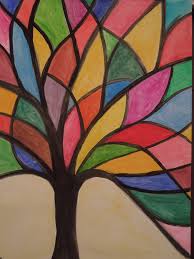 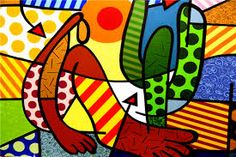 EJEMPLO: arte abstracto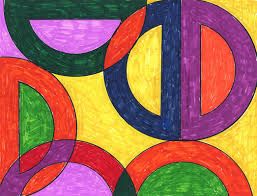 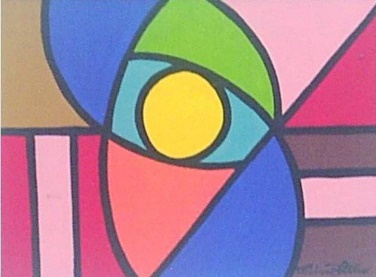 https://www.pinterest.com.mx/hubertvaldeolivar/galer%C3%ADa-de-lo-abstracto/